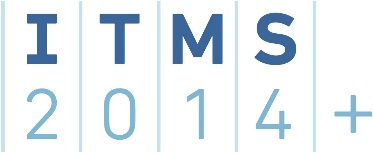 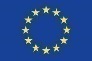 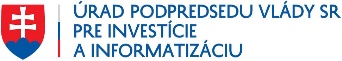 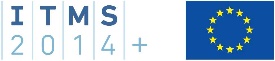 Identifikácia žiadateľaŠtatutárny orgánIdentifikácia partneraV rámci tejto výzvy sa tabuľka nevypĺňa.Identifikácia organizačnej zložky zodpovednej za realizácie projektuV rámci tejto výzvy sa tabuľka nevypĺňa.Komunikácia vo veci žiadostiPoznámka:Kontaktné údaje a adresa na komunikáciu vo veci žiadosti a doručovanie písomností. Žiadateľ uvedie jednu alebo viac osôb, ktorým budú doručované písomnosti a informácie v konaní o žiadosti o NFP a uvedie adresu, na ktorú majú byť doručované písomnosti. V prípade, ak adresa podľa predošlej vety bude odlišná od adresy žiadateľa uvedenej v časti 1 žiadosti, je žiadateľ povinný doložiť splnomocnenie pre osobu uvedenú v tejto časti na doručovanie písomností, prípadne na celé konanie o žiadosti v zmysle § 25 ods. 5 Správneho poriadku, inak sa komunikácia vo veci žiadosti a doručovanie písomností uskutoční výhradne prostredníctvom adresy žiadateľa uvedenej v časti 1 žiadosti. Ak je v tejto časti uvedených viac osôb, písomnosti sa doručujú v poradí:1. splnomocnencovi, ak existuje výslovné splnomocnenie na preberanie zásielok, prípadne výslovné splnomocnenie na celé konanie o žiadosti;2. žiadateľovi o NFP na jeho adresu, k rukám fyzickej osoby, ktorá je zamestnancom povereným na prijímanie písomností;3. žiadateľovi o NFP na jeho adresu, konkrétne osobe, ktorá je oprávnená konať za žiadateľa ako štatutárny orgán alebo jeho člen.“Identifikácia projektuMiesto realizácie projektuŽiadateľ definuje miesto realizácie projektu na najnižšiu možnú úroveň. V prípade investičných projektov sa miestom realizácie projektu rozumie miesto fyzickej realizácie, t.j. miestom realizácie projektu sa rozumie miesto, kde budú umiestnené a využívané výstupy investičných aktivít projektu. V prípade projektov, ktoré nemajú jednoznačne definovateľné investičné výstupy sa miestom realizácie rozumie miesto, kde sa realizuje prevažná časť aktivít projektu a kde sú prevažne využívané výsledky projektu. V ostatných prípadoch sa miesto realizácie uvádza na tú úroveň, ktorá je jednoznačne určiteľná, napr. ak miesto realizácie je v dvoch obciach, je potrebné uviesť všetky obce dotknuté fyzickou realizáciou projektu. Miesto realizácie projektu mimo oprávneného územia OPV rámci tohto vyzvania sa tabuľka nevypĺňa.Popis projektuPopis východiskovej situácie Spôsob realizácie aktivít projektuSituácia po realizácii projektu a udržateľnosť projektuAdministratívna a prevádzková kapacita žiadateľaPopis cieľovej skupinyV zmysle vyzvania sa identifikácia cieľovej skupiny nevypĺňa.Harmonogram realizácie aktivítAktivity projektu realizované v oprávnenom území OPAktivity projektu realizované mimo oprávneného územia OPV rámci tejto výzvy sa tabuľka nevypĺňa.Aktivity projektu a očakávané merateľné ukazovateleAktivity projektu a očakávané merateľné ukazovateleV tabuľke sa automaticky nadefinujú všetky merateľné ukazovatele s ohľadom na vybraný typ aktivity. Z automaticky nadefinovaných merateľných ukazovateľov projektu je žiadateľ povinný stanoviť cieľovú hodnotu pre všetky relevantné merateľné ukazovatele projektu, ktoré sú definované v rámci prílohy č. 2 vyzvania ,ktoré je žiadateľ povinný priradiť k j hlavnej aktivite projektu. Tabuľka sa opakuje v závislosti od počtu relevantných ukazovateľov. Prehľad merateľných ukazovateľov projektuRozpočet projektuRozpočet žiadateľaPre účely konania o ŽoNFP, SO stanovil povinnú prílohu ŽoNFP – príloha č. 1 ŽoNFP  - Rozpočet projektu. Žiadateľ v nej podrobne rozpíše všetky oprávnené výdavky podľa jednotlivých skupín výdavkov vo väzbe na aktivity projektu, aby bolo možné jednoznačným spôsobom identifikovať priradenie každého výdavku k príslušnej aktivite. Žiadateľ pri tvorbe rozpočtu vychádza z podmienok poskytnutia príspevku v oblasti oprávnenosti výdavkov, ktorý je uvedený vo vyzvaní a jeho prílohách. Údaje z tejto prílohy žiadateľ prenesie do tejto tabuľky č. 11 ŽoNFP- Rozpočet projektu. Žiadateľ je povinný stručne a výstižne odôvodniť nevyhnutnosť jednotlivých položiek rozpočtu.Rozpočet partnerovV rámci tohto vyzvania sa tabuľka nevypĺňa.Požadovaná výška NFPPožadovaná výška NFP žiadateľaPožadovaná výška NFP partnerovV rámci tejto výzvy sa tabuľka nevypĺňa.Verejné obstarávanieTúto časť formulára ŽoNFP vyplní žiadateľ v ITMS2014+ samostatne pre každé VO, ktoré vyhlásil, zrealizoval alebo bude realizovať v rámci projektu.Žiadateľ uvedie aké verejné obstarávania sa plánujú realizovať (aký tovar/služba/práca bude predmetom verejného obstarávania) v rámci projektu a identifikuje druh obstarávania, ktorý bude v rámci daného verejného obstarávania realizovaný. V prípade, ak je verejné obstarávanie už vyhlásené alebo zrealizované, žiadateľ uvedie názov tohto verejného obstarávania. Verejné obstarávanie 1Identifikácia rizík a prostriedky na ich elimináciuRiziko 1Zoznam povinných príloh žiadosti o NFPZoznam obsahuje reálne predkladané prílohy k ŽoNFP, pričom k jednej podmienke môže prislúchať viacero príloh a naopak. Definovanie možných príloh vykoná SO pri zadávaní výzvy do ITMS2014+Čestné vyhlásenie žiadateľa(190) Automaticky vyplnené (prvá časť textu čestného vyhlásenia, preddefinovaný text v ITMS2014+)Ja, dolu podpísaný žiadateľ (štatutárny orgán žiadateľa) čestne vyhlasujem, že:všetky informácie obsiahnuté v žiadosti o nenávratný finančný príspevok a všetkých jej prílohách sú úplné, pravdivé a správne,projekt je v súlade s princípmi rovnosti mužov a žien a nediskriminácie podľa článku 7 nariadenia o Európskeho parlamentu a Rady (EÚ) č. 1303/2013 zo 17. decembra 2013, ktorým sa stanovujú spoločné ustanovenia o Európskom fonde regionálneho rozvoja, Európskom sociálnom fonde, Kohéznom fonde, Európskom poľnohospodárskom fonde pre rozvoj vidieka a Európskom námornom a rybárskom fonde a ktorým sa stanovujú všeobecné ustanovenia o Európskom fonde regionálneho rozvoja, Európskom sociálnom fonde, Kohéznom fonde a Európskom námornom a rybárskom fonde, a ktorým sa zrušuje nariadenie Rady (ES) č. 1083/2006  (ďalej len ,,všeobecné nariadenie“) a v súlade s princípom udržateľného rozvoja podľa článku 8 všeobecného nariadenia,zabezpečím finančné prostriedky na spolufinancovanie projektu tak, aby nebola ohrozená jeho implementácia,na oprávnené výdavky uvedené v projekte nežiadam o inú pomoc, resp. požadovanie inej pomoci je v súlade s pravidlami kumulácie ustanovenými v príslušných právnych predpisov poskytovania štátnej pomoci a na tieto výdavky v minulosti nebol poskytnutý príspevok z verejných prostriedkov ani z Recyklačného fondu,spĺňam podmienky poskytnutia príspevku uvedené v príslušnej výzve,údaje uvedené v žiadosti o NFP sú identické s údajmi odoslanými prostredníctvom verejnej časti portálu ITMS2014+,som si vedomý skutočnosti, že na NFP nie je právny nárok,som si vedomý zodpovednosti za predloženie úplných a správnych údajov, pričom beriem na vedomie, že preukázanie opaku je spojené s rizikom možných následkov v rámci konania o žiadosti o NFP a/alebo implementácie projektu (napr. možnosť mimoriadneho ukončenia zmluvného vzťahu, vznik neoprávnených výdavkov).Zaväzujem sa bezodkladne písomne informovať poskytovateľa o všetkých zmenách, ktoré sa týkajú uvedených údajov a skutočností. Súhlasím so správou, spracovaním a uchovávaním všetkých uvedených osobných údajov podľa § 47 zákona č. 292/2014 Z. z. o príspevku poskytovanom z európskych štrukturálnych a investičných fondov a o zmene a doplnení niektorých zákonov.(191) Automaticky vyplnené - druhá časť textu čestného vyhlásenia  je editovateľná zo strany SO v ITMS2014+ a znenie vyhlásení na preukázanie podmienok poskytnutia príspevku SO upravil pri zadávaní výzvyJa, dolupodpísaný žiadateľ (štatutárny orgán žiadateľa) zároveň čestne vyhlasujem, že:som neporušil zákaz nelegálnej práce a nelegálneho zamestnávania podľa osobitného predpisu  za obdobie 5 rokov predchádzajúcich podaniu ŽoNFPžiadateľ nie je v rozpore s dodržiavaním pravidla týkajúceho sa konfliktu záujmov (§ 46 zákona o EŠIF),žiadateľ zabezpečí podmienky pre rovnakú dostupnosť pre všetkých, tak aby nedochádzalo k vylučovaniu ľudí na základe rodu, veku, rasy, etnika, zdravotného postihnutia a pod. a to tak aby: pri výbere administratívnych a odborných kapacít zapojených do riadenia a realizácie aktivít projektu bol dodržaný princíp rovnosti mužov a žien a princíp nediskriminácie, v rámci mzdového ohodnotenia administratívnych a odborných kapacít nedochádzalo k nerovnému odmeňovaniu za rovnakú prácu na základe pohlavia alebo príslušnosti k akejkoľvek znevýhodnenej skupine osôb, pri výbere osôb cieľovej skupiny a pri realizácii vzdelávacích a ďalších oprávnených aktivít cieľovej skupiny nedochádzalo k diskriminácii na základe rodu alebo príslušnosti k akejkoľvek znevýhodnenej skupine alebo aby nedochádzalo k znevýhodneným podmienkam pre akúkoľvek skupinu osôb, a to zohľadnením špecifických potrieb cieľovej skupiny a vytvorením adekvátnych podmienok pre účasť na aktivitách (napr. v oblasti prístupnosti fyzického prostredia, informácií a komunikácie pre osoby so zdravotným postihnutím).žiadateľ zabezpečí zdroje financovania na úhradu všetkých neoprávnených výdavkov na realizáciu aktivít projektu, ktoré vzniknú v priebehu realizácie aktivít projektu a budú nevyhnutné na dosiahnutie cieľa projektu v zmysle rozhodnutia o schválení ŽoNFP,voči žiadateľovi nie je vedený výkon rozhodnutia,žiadateľ ani jeho štatutárny orgán, ani žiadny člen štatutárneho orgánu, ani prokurista/i, ani osoba splnomocnená zastupovať žiadateľa v konaní o ŽoNFP neboli právoplatne odsúdený za niektorý z nasledujúcich trestných činov:- trestný čin poškodzovania finančných záujmov ES (§261-§263 Trestného zákona)- niektorý z trestných činov korupcie (§328 - § 336 Trestného zákona)- trestný čin legalizácie príjmu z trestnej činnosti (§ 233 - § 234 Trestného zákona)- trestný čin založenia, zosnovania a podporovania zločineckej skupiny (§296 Trestného zákona)- machinácie pri verejnom obstarávaní a verejnej dražbe (§ 266 až § 268 Trestného zákona),        kópia ŽoNFP je zhodná s predloženým originálom ŽoNFP.(192) Vypĺňa žiadateľ – žiadateľ vyberie z možností v prípade, ak sú relevantné.Špecifické poliaTabuľka sa nevypĺňa.Obchodné meno / názov:(10) Generuje automaticky ITMS2014+Hlavný identifikátor (typ):(11) Generuje automaticky ITMS2014+Sídlo:(12) Generuje automaticky ITMS2014+ v rozsahu obec, ulica, číslo PSČŠtát:(13) Generuje automaticky ITMS2014+Právna forma:(14) Generuje automaticky ITMS 2014+ podľa číselníka právnych foriem ŠÚ SRIČO:(15) Generuje automaticky ITMS2014+DIČ:(16) Generuje automaticky ITMS2014+IČZ:(17) Generuje automaticky ITMS2014+Identifikačné číslo zamestnávateľa pridelené Sociálnou poisťovňou, ak je žiadateľ registrovaný ako zamestnávateľ na účely sociálneho poistenia.Platiteľ DPH:(18) Generuje automaticky ITMS2014+Áno/nieIČ DPH / VAT:(19) Generuje automaticky ITMS2014+Meno a priezvisko štatutára:(20) Žiadateľ vyberá z osôb, ktoré sú pre neho relevantné - v prípade kolektívneho štatutárneho orgánu uvedie žiadateľ údaje za všetkých členov, v prípade viacerých fyzických osôb oprávnených konať za spoločnosť (konatelia, komplementári, spoločníci) uvedie žiadateľ všetky takéto osobySubjekt:(37) Generuje automaticky ITMS2014+ Identifikátor (typ):(38) Generuje automaticky ITMS2014+Meno a priezviskoAdresa na doručovanie písomnostíE-mailTelefonický kontakt(39) Vypĺňa žiadateľ (vrátane titulov pred a za menom) – výber z osôb subjektu žiadateľa(40) Generuje automaticky ITMS2014+ v rozsahu obec, ulica, číslo, PSČ(41) Generuje automaticky ITMS2014+(42) Generuje automaticky ITMS2014+Názov projektu:Názov projektu:(43) Vypĺňa žiadateľ - žiadateľ uvedie názov projektu, ktorý má byť predmetom realizácie v prípade schválenia žiadosti o NFP(43) Vypĺňa žiadateľ - žiadateľ uvedie názov projektu, ktorý má byť predmetom realizácie v prípade schválenia žiadosti o NFP(43) Vypĺňa žiadateľ - žiadateľ uvedie názov projektu, ktorý má byť predmetom realizácie v prípade schválenia žiadosti o NFPAkronym:Akronym:(44) Skrátený názov projektu - vypĺňa žiadateľ – nepovinné pole, uvedie sa skratka názvu projektu(44) Skrátený názov projektu - vypĺňa žiadateľ – nepovinné pole, uvedie sa skratka názvu projektu(44) Skrátený názov projektu - vypĺňa žiadateľ – nepovinné pole, uvedie sa skratka názvu projektuKód ŽoNFP:Kód ŽoNFP:(45) Generuje automaticky ITMS2014+(45) Generuje automaticky ITMS2014+(45) Generuje automaticky ITMS2014+Výzva:Výzva:(46) Generuje automaticky ITMS2014+ (kód výzvy a názov výzvy)(46) Generuje automaticky ITMS2014+ (kód výzvy a názov výzvy)(46) Generuje automaticky ITMS2014+ (kód výzvy a názov výzvy)NACE projektu:NACE projektu:((47) Vypĺňa žiadateľ - výber z číselníka SK NACE (štatistická klasifikácia ekonomických činností SK NACE Rev. 2 podľa Vyhlášky Štatistického úradu SR č. 306/2007 Z. z. z 18.6.2007). Žiadateľ uvedie SK NACE 84110 - Všeobecná verejná správa((47) Vypĺňa žiadateľ - výber z číselníka SK NACE (štatistická klasifikácia ekonomických činností SK NACE Rev. 2 podľa Vyhlášky Štatistického úradu SR č. 306/2007 Z. z. z 18.6.2007). Žiadateľ uvedie SK NACE 84110 - Všeobecná verejná správa((47) Vypĺňa žiadateľ - výber z číselníka SK NACE (štatistická klasifikácia ekonomických činností SK NACE Rev. 2 podľa Vyhlášky Štatistického úradu SR č. 306/2007 Z. z. z 18.6.2007). Žiadateľ uvedie SK NACE 84110 - Všeobecná verejná správaŠtátna pomoc:Štátna pomoc:(48)  Vypĺňa žiadateľ v prípade, ak je relevantná pre projekt a v súlade s podmienkami výzvy.(48)  Vypĺňa žiadateľ v prípade, ak je relevantná pre projekt a v súlade s podmienkami výzvy.(48)  Vypĺňa žiadateľ v prípade, ak je relevantná pre projekt a v súlade s podmienkami výzvy.Kategórie regiónov:Kategórie regiónov:(49) Generuje automaticky ITMS2014+ - rozvinutejšie / menej rozvinuté. Menej rozvinuté sú tie, ktorých HDP na obyvateľa je menej ako 75% priemerného HDP EU-27. Patria sem : Košický kraj, Prešovský kraj, Banskobystrický kraj, Žilinský kraj, Trenčiansky kraj, Nitriansky kraj, Trnavský kraj. Žiadateľ skontroluje , či je vzhľadom k miestu realizácie projektu jeho ŽoNFP zatriedená do správnej kategórie regiónov. Kategória regiónu musí byť priradená zhodne s oprávneným územím vo výzve.(49) Generuje automaticky ITMS2014+ - rozvinutejšie / menej rozvinuté. Menej rozvinuté sú tie, ktorých HDP na obyvateľa je menej ako 75% priemerného HDP EU-27. Patria sem : Košický kraj, Prešovský kraj, Banskobystrický kraj, Žilinský kraj, Trenčiansky kraj, Nitriansky kraj, Trnavský kraj. Žiadateľ skontroluje , či je vzhľadom k miestu realizácie projektu jeho ŽoNFP zatriedená do správnej kategórie regiónov. Kategória regiónu musí byť priradená zhodne s oprávneným územím vo výzve.(49) Generuje automaticky ITMS2014+ - rozvinutejšie / menej rozvinuté. Menej rozvinuté sú tie, ktorých HDP na obyvateľa je menej ako 75% priemerného HDP EU-27. Patria sem : Košický kraj, Prešovský kraj, Banskobystrický kraj, Žilinský kraj, Trenčiansky kraj, Nitriansky kraj, Trnavský kraj. Žiadateľ skontroluje , či je vzhľadom k miestu realizácie projektu jeho ŽoNFP zatriedená do správnej kategórie regiónov. Kategória regiónu musí byť priradená zhodne s oprávneným územím vo výzve.Projekt s relevanciou k regionálnym integrovaným územným stratégiám:Projekt s relevanciou k regionálnym integrovaným územným stratégiám:(50) Žiadateľ vyberá možnosť nie (50) Žiadateľ vyberá možnosť nie (50) Žiadateľ vyberá možnosť nie Projekt s relevanciou k Udržateľnému rozvoju miest:Projekt s relevanciou k Udržateľnému rozvoju miest:(51) Žiadateľ vyberá možnosť nie (51) Žiadateľ vyberá možnosť nie (51) Žiadateľ vyberá možnosť nie Identifikácia príspevku k princípu udržateľného rozvoja:Identifikácia príspevku k princípu udržateľného rozvoja:(52) Generuje automaticky ITMS2014+.Automaticky sa vypĺňajú relevantné ciele horizontálneho princípu udržateľný rozvoj v nadväznosti na vybrané typy aktivít v ŽoNFP.Pri projektoch TP sa nevypĺňa(52) Generuje automaticky ITMS2014+.Automaticky sa vypĺňajú relevantné ciele horizontálneho princípu udržateľný rozvoj v nadväznosti na vybrané typy aktivít v ŽoNFP.Pri projektoch TP sa nevypĺňa(52) Generuje automaticky ITMS2014+.Automaticky sa vypĺňajú relevantné ciele horizontálneho princípu udržateľný rozvoj v nadväznosti na vybrané typy aktivít v ŽoNFP.Pri projektoch TP sa nevypĺňaIdentifikácia príspevku k princípu podpory rovnosti mužov a žien a nediskriminácia:Identifikácia príspevku k princípu podpory rovnosti mužov a žien a nediskriminácia:(53) Generuje automaticky ITMS2014+. Vzhľadom na to, že v zmysle vyzvania sa v tabuľke č. 8 ŽoNFP nevypĺňa identifikácia cieľovej skupiny, zobrazí sa nasledovný text: Projekt je v súlade s horizontálnymi princípmi rovnosť mužov a žien a nediskriminácia. (53) Generuje automaticky ITMS2014+. Vzhľadom na to, že v zmysle vyzvania sa v tabuľke č. 8 ŽoNFP nevypĺňa identifikácia cieľovej skupiny, zobrazí sa nasledovný text: Projekt je v súlade s horizontálnymi princípmi rovnosť mužov a žien a nediskriminácia. (53) Generuje automaticky ITMS2014+. Vzhľadom na to, že v zmysle vyzvania sa v tabuľke č. 8 ŽoNFP nevypĺňa identifikácia cieľovej skupiny, zobrazí sa nasledovný text: Projekt je v súlade s horizontálnymi princípmi rovnosť mužov a žien a nediskriminácia.  (54) Generuje automaticky ITMS2014+ (kód a názov)(55) Generuje automaticky ITMS2014+ (kód a názov)(56) Vypĺňa žiadateľ prostredníctvom výberu z číselníka (kód – názov). Žiadateľ si vyberie špecifický cieľ v nadväznosti na výzvu – 7.1 Podpora efektívnej implementácie operačného programu (54) Generuje automaticky ITMS2014+ (kód a názov)(55) Generuje automaticky ITMS2014+ (kód a názov)(56) Vypĺňa žiadateľ prostredníctvom výberu z číselníka (kód – názov). Žiadateľ si vyberie špecifický cieľ v nadväznosti na výzvu – 7.1 Podpora efektívnej implementácie operačného programu (54) Generuje automaticky ITMS2014+ (kód a názov)(55) Generuje automaticky ITMS2014+ (kód a názov)(56) Vypĺňa žiadateľ prostredníctvom výberu z číselníka (kód – názov). Žiadateľ si vyberie špecifický cieľ v nadväznosti na výzvu – 7.1 Podpora efektívnej implementácie operačného programu (54) Generuje automaticky ITMS2014+ (kód a názov)(55) Generuje automaticky ITMS2014+ (kód a názov)(56) Vypĺňa žiadateľ prostredníctvom výberu z číselníka (kód – názov). Žiadateľ si vyberie špecifický cieľ v nadväznosti na výzvu – 7.1 Podpora efektívnej implementácie operačného programu (54) Generuje automaticky ITMS2014+ (kód a názov)(55) Generuje automaticky ITMS2014+ (kód a názov)(56) Vypĺňa žiadateľ prostredníctvom výberu z číselníka (kód – názov). Žiadateľ si vyberie špecifický cieľ v nadväznosti na výzvu – 7.1 Podpora efektívnej implementácie operačného programuKategorizácia za konkrétne cieleKategorizácia za konkrétne cieleKategorizácia za konkrétne cieleKategorizácia za konkrétne cieleKategorizácia za konkrétne cieleKonkrétny cieľ:(57) Generuje automaticky ITMS2014+ (kód a názov)(57) Generuje automaticky ITMS2014+ (kód a názov)(57) Generuje automaticky ITMS2014+ (kód a názov)Oblasť intervencie:Oblasť intervencie:(58) Vypĺňa žiadateľ prostredníctvom výberu z číselníka. Pre vyzvanie s kódom OPLZ-PO7-SC71-2019-1 je relevantná oblasť intervencie: ŽoNFP pre projekty A: 121 – Príprava, vykonávanie, monitorovanie a inšpekciaŽoNFP pre projekty B: 121 – Príprava, vykonávanie, monitorovanie a inšpekciaŽoNFP pre projekty C: 122 – Hodnotenie a štúdie(58) Vypĺňa žiadateľ prostredníctvom výberu z číselníka. Pre vyzvanie s kódom OPLZ-PO7-SC71-2019-1 je relevantná oblasť intervencie: ŽoNFP pre projekty A: 121 – Príprava, vykonávanie, monitorovanie a inšpekciaŽoNFP pre projekty B: 121 – Príprava, vykonávanie, monitorovanie a inšpekciaŽoNFP pre projekty C: 122 – Hodnotenie a štúdieHospodárska činnosť:Hospodárska činnosť:(59) Žiadateľ s ohľadom na zameranie výzvy vyberá : 018 – Verejná správa(59) Žiadateľ s ohľadom na zameranie výzvy vyberá : 018 – Verejná správaTyp územia:Typ územia:(60) neuplatňuje sa(60) neuplatňuje saForma financovania:Forma financovania:(61) Žiadateľ s ohľadom na zameranie výzvy vyberá „01 Nenávratný grant“.(61) Žiadateľ s ohľadom na zameranie výzvy vyberá „01 Nenávratný grant“.P.č.ŠtátRegión (NUTS II)Vyšší územný celok (NUTS III)Okres (NUTS IV)Obec(62)Generuje automaticky ITMS2014+(63) Vypĺňa žiadateľ prostredníctvom výberu z číselníka(64) Vypĺňa žiadateľ prostredníctvom výberu z číselníka(65) Vypĺňa žiadateľ prostredníctvom výberu z číselníka(66) Vypĺňa žiadateľ prostredníctvom výberu z číselníka(67) Vypĺňa žiadateľ prostredníctvom výberu z číselníkaPoznámka k miestu realizácie č. 1:Poznámka k miestu realizácie č. 1:Poznámka k miestu realizácie č. 1:(68) Vypĺňa žiadateľ - ak relevantné uvedie sa špecifikácia konkrétneho miesta realizácie aktivít projektu v konkrétnej forme (ulica/orientačné/súpisné/parcelné číslo a pod.). Riadok poznámka k miestu realizácie sa zobrazí iba pod takým miestom realizácie, ku ktorému ju žiadateľ vyplní.(68) Vypĺňa žiadateľ - ak relevantné uvedie sa špecifikácia konkrétneho miesta realizácie aktivít projektu v konkrétnej forme (ulica/orientačné/súpisné/parcelné číslo a pod.). Riadok poznámka k miestu realizácie sa zobrazí iba pod takým miestom realizácie, ku ktorému ju žiadateľ vyplní.(68) Vypĺňa žiadateľ - ak relevantné uvedie sa špecifikácia konkrétneho miesta realizácie aktivít projektu v konkrétnej forme (ulica/orientačné/súpisné/parcelné číslo a pod.). Riadok poznámka k miestu realizácie sa zobrazí iba pod takým miestom realizácie, ku ktorému ju žiadateľ vyplní.Stručný popis projektu:(76) Žiadateľ popíše stručne obsah projektu – abstrakt (v prípade schválenia bude tento rozsah podliehať zverejneniu podľa § 48 zákona č. 292/2014 Z. z.). Obsah projektu obsahuje v súlade s OP ĽZ (prioritná os 7, špecifický cieľ 7.1 a 7.2) stručnú informáciu o cieľoch projektu, aktivitách, mieste realizácie a merateľných ukazovateľoch projektu (max. 2000 znakov). (77) Žiadateľ popíše východiskovú situáciu vo vzťahu k navrhovanému projektu, resp. vstupoch, ktoré ovplyvňujú realizáciu projektu.V rámci tejto časti sa žiadateľ zameria najmä na: - východiskovú situáciu (stručný prehľad súčasnej situácie v dotknutej oblasti, s uvedením konkrétnych aktuálnych merateľných údajov. Je vhodné, aby žiadateľ túto časť preukázal štatistickými údajmi (ak sú k dispozícii) vrátane uvedenia ich zdroja. V prípade, ak pre opodstatnenosť projektu nie sú k dispozícii štatistické údaje, žiadateľ vychádza zo svojich vlastných skúseností z vlastného prieskumu, zistení a odhadov, tieto uvedie a zdôvodní, - identifikáciu potrieb/problémov skupín v prospech ktorých je projekt realizovaný, - popis toho ako realizácia projektu rieši identifikované potreby (problémy) skupín, v prospech ktorých je projekt realizovaný, resp. už zrealizované aktivity (ak relevantné), - popis toho, ako projekt nadväzuje na súčasnú aktuálnu situáciu, resp. na už zrealizované aktivity (ak relevantné).  (78) Žiadateľ popíše spôsob realizácie aktivít projektu, vrátane vhodnosti navrhovaných aktivít s ohľadom na očakávané výsledky projektu, ako aj postupnosť realizácie aktivít projektu. V rámci tejto časti sa žiadateľ zameria najmä na: - konkrétny popis jednotlivých aktivít projektu, spôsob realizácie, personálne, technické a materiálové zabezpečenie realizácie, ich uskutočniteľnosť, reálnosť a primeranosť - popis navrhovaných riešení pri realizácii aktivít projektu - časovú následnosť (etapizáciu) realizácie aktivít projektu, ich nadväznosť - popis splnenia podmienok oprávnenosti územia, aktivít a výdavkov- popis dosiahnutia stanovených cieľov projektu- popis deliacich línií v prípade realizácie aktivít v rámci viacerých operačných programov- popis, akým spôsobom žiadateľ zabezpečí dodržiavanie Horizontálnych princípov Rovnosť mužov a žien a Nediskriminácia, a to najmä v oblasti výberu zamestnancov (v prípade nerozhodnosti medzi dvomi rovnako kvalifikovanými osobami uprednostní žiadateľ tú osobu, ktorej pohlavie, etnicita alebo rasa je menej zastúpené v inštitúcii žiadateľa - dočasné vyrovnávacie opatrenie v zmysle § 8a Antidiskriminačného zákona) a ich mzdového ohodnotenia, aby nedochádzalo k diskriminácii na základe pohlavia, rodu, veku, rasy, etnika, vierovyznania alebo náboženstva, sexuálnej orientácie alebo zdravotného postihnutia, ako aj v oblasti výberu dodávateľov služieb a prác v rámci projektu.Žiadateľ v tejto časti konkretizuje a popisuje príspevok hlavnej aktivity k dosiahnutiu stanovených cieľov a predpoklady na dosiahnutie stanovenej cieľovej hodnoty merateľných ukazovateľov. Zoznam merateľných ukazovateľov je uvedený v Prílohe vyzvania č.2. (79) Žiadateľ popíše situáciu po ukončení projektu. Udržateľnosť sa pri projektoch TP nevypĺňa.  (80) Žiadateľ uvedie popis za účelom posúdenia dostatočných administratívnych a prípadne odborných kapacít žiadateľa na riadenie a odbornú realizáciu projektu a zhodnotenie skúseností s realizáciou obdobných/porovnateľných projektov k originálnym aktivitám žiadateľa.  Celková dĺžka realizácie aktivít projektu (v mesiacoch)(82) Generuje automaticky ITMS2014+Subjekt:(83) Žiadateľ, resp. partner (ak relevantné). Tabuľka sa opakuje za počet relevantných subjektovIdentifikátor (typ):(84) Generuje automaticky ITMS2014+Hlavné aktivity projektuHlavné aktivity projektuHlavné aktivity projektuHlavné aktivity projektuTyp aktivity:(85) Generuje automaticky ITMS2014+ v súlade s podmienkami oprávnenosti aktivít vo výzve (výber z číselníka).V súlade s podmienkami oprávnenosti aktivít vo výzve (výber z číselníka). Oprávnený typ aktivity pre projekty A: Personálna oblasť – zabezpečenie kvalifikovaného výkonu agendy súvisiacej s implementáciou OP ĽZ prostredníctvom primeraného mzdového zabezpečenia.Oprávnen typ aktivity pre projekt B: Technické vybavenie – zabezpečenie administratívneho a materiálno-technického vybavenia pre kvalitný výkon agendy súvisiacej s implementáciou OP ĽZPersonálna oblasť – zabezpečenie kvalifikovaného výkonu agendy súvisiacej s implementáciou OP ĽZ prostredníctvom interného a externého vzdelávania oprávnených zamestnancov.Oprávnený typ aktivity pre projekty C: Príprava, implementácia, monitorovanie a hodnotenie.(85) Generuje automaticky ITMS2014+ v súlade s podmienkami oprávnenosti aktivít vo výzve (výber z číselníka).V súlade s podmienkami oprávnenosti aktivít vo výzve (výber z číselníka). Oprávnený typ aktivity pre projekty A: Personálna oblasť – zabezpečenie kvalifikovaného výkonu agendy súvisiacej s implementáciou OP ĽZ prostredníctvom primeraného mzdového zabezpečenia.Oprávnen typ aktivity pre projekt B: Technické vybavenie – zabezpečenie administratívneho a materiálno-technického vybavenia pre kvalitný výkon agendy súvisiacej s implementáciou OP ĽZPersonálna oblasť – zabezpečenie kvalifikovaného výkonu agendy súvisiacej s implementáciou OP ĽZ prostredníctvom interného a externého vzdelávania oprávnených zamestnancov.Oprávnený typ aktivity pre projekty C: Príprava, implementácia, monitorovanie a hodnotenie.(85) Generuje automaticky ITMS2014+ v súlade s podmienkami oprávnenosti aktivít vo výzve (výber z číselníka).V súlade s podmienkami oprávnenosti aktivít vo výzve (výber z číselníka). Oprávnený typ aktivity pre projekty A: Personálna oblasť – zabezpečenie kvalifikovaného výkonu agendy súvisiacej s implementáciou OP ĽZ prostredníctvom primeraného mzdového zabezpečenia.Oprávnen typ aktivity pre projekt B: Technické vybavenie – zabezpečenie administratívneho a materiálno-technického vybavenia pre kvalitný výkon agendy súvisiacej s implementáciou OP ĽZPersonálna oblasť – zabezpečenie kvalifikovaného výkonu agendy súvisiacej s implementáciou OP ĽZ prostredníctvom interného a externého vzdelávania oprávnených zamestnancov.Oprávnený typ aktivity pre projekty C: Príprava, implementácia, monitorovanie a hodnotenie.Začiatok realizácieKoniec realizácieHlavné aktivity projektu:(86) Vypĺňa žiadateľ.Hlavná aktivita pre projekty A: Mzdové zabezpečenie oprávnených zamestnancov a administratívno-obslužného personálu.Hlavná aktivita pre projekt B: Zaistenie kvalitného a kvalifikovaného výkonu agendy súvisiacej s implementáciou OP ĽZ prostredníctvom zabezpečenia administratívneho a materiálno-technického vybavenia.Hlavná aktivita pre projekty C:Zabezpečenie interných a externých služieb súvisiacich s prípravou, implementáciou, monitorovaním a hodnotením.(87) Žiadateľ uvedie mesiac a rok začiatku aktivity projektu.Medzi oprávnené výdavky môžu spadať aj výdavky, ktoré vznikli pred predložením ŽoNFP, resp. pred zahájením reálnych stavebných prác (napr. prípravná a projektová dokumentácia). V takom prípade je potrebné začiatok realizácie aktivity stanoviť aj s ohľadom na takéto výdavky, aby bola splnená podmienka časovej oprávnenosti, t.j. že vznikli v čase realizácie hlavných aktivít projektu.(88) Žiadateľ uvedie mesiac a rok konca aktivity projektuPodporné aktivity projektu Pri projektoch TP sa nevypĺňajúPodporné aktivity projektu Pri projektoch TP sa nevypĺňajúPodporné aktivity projektu Pri projektoch TP sa nevypĺňajúPodporné aktivity projektu Pri projektoch TP sa nevypĺňajúZačiatok realizácieKoniec realizáciePodporné aktivity:(89) (90) (91) Kód:(101) Generuje automaticky ITMS2014+Merná jednotka:(102) Generuje automaticky ITMS2014+Merateľný ukazovateľ:(103) Názov merateľného ukazovateľaČas plnenia:(104) Generuje automaticky ITMS2014+Merateľný ukazovateľ:(103) Názov merateľného ukazovateľaCelková cieľová hodnota:(105) Generuje automaticky ITMS2014+ podľa typu závislosti ukazovateľa.Merateľný ukazovateľ:(103) Názov merateľného ukazovateľaTyp závislosti ukazovateľa:(106) Vypĺňa žiadateľ – žiadateľ vyberie z číselníka spôsob, akým sa budú narátavať hodnoty z cieľových hodnôt do celkovej cieľovej hodnoty.Žiadateľ vyberie možnosť „Súčet“Subjekt:(107) Automaticky generuje ITMS 2014+ (žiadateľ)Identifikátor (typ): (108) Automaticky generuje ITMS 2014+Konkrétny cieľ:(109) Automaticky generuje ITMS 2014+ s ohľadom na vybraný typ aktivityTyp aktivity:(110) Automaticky generuje ITMS 2014+ s ohľadom na údaje uvedené v tabuľke 9Cieľová hodnota(112) Vypĺňa žiadateľ.Žiadateľ uvedie plánovanú cieľovú hodnotu merateľného ukazovateľa. Hlavné aktivity projektu:(111) Automaticky generuje ITMS 2014+ s ohľadom na údaje uvedené v tabuľke 9KódNázovMerná jednotkaCelková cieľová hodnotaPríznak rizikaRelevancia k HPTyp závislosti ukazovateľa(113) Generuje IMTS2014+(114)Generuje IMTS2014+(115)Generuje IMTS2014+(116)Generuje IMTS2014+(117)Generuje IMTS2014+(118)Generuje IMTS2014+(119)Generuje IMTS2014+Subjekt:(120) Generuje automaticky ITMS2014+Identifikátor (typ):	(121) Generuje automaticky ITMS2014+(121) Generuje automaticky ITMS2014+Subjekt:(120) Generuje automaticky ITMS2014+Výška oprávnených výdavkov:(122) Generuje automaticky ITMS2014+Načíta sa hodnota oprávnených výdavkov za hlavné a podporné aktivity projektu.(122) Generuje automaticky ITMS2014+Načíta sa hodnota oprávnených výdavkov za hlavné a podporné aktivity projektu.Priame výdavkyPriame výdavkyPriame výdavkyPriame výdavkyPriame výdavkyPriame výdavkyKonkrétny cieľ:(123) Generuje automaticky ITMS2014+. Opakuje sa za počet relevantných špecifických cieľov.(123) Generuje automaticky ITMS2014+. Opakuje sa za počet relevantných špecifických cieľov.(123) Generuje automaticky ITMS2014+. Opakuje sa za počet relevantných špecifických cieľov.(123) Generuje automaticky ITMS2014+. Opakuje sa za počet relevantných špecifických cieľov.(123) Generuje automaticky ITMS2014+. Opakuje sa za počet relevantných špecifických cieľov.Celková výška oprávnených výdavkov:(123a) Generuje automaticky ITMS2014+(123a) Generuje automaticky ITMS2014+(123a) Generuje automaticky ITMS2014+(123a) Generuje automaticky ITMS2014+(123a) Generuje automaticky ITMS2014+Typ aktivity:(124) Generuje automaticky ITMS2014+  podľa údajov zadaných v tab. č. 9.(124) Generuje automaticky ITMS2014+  podľa údajov zadaných v tab. č. 9.(124) Generuje automaticky ITMS2014+  podľa údajov zadaných v tab. č. 9.(124) Generuje automaticky ITMS2014+  podľa údajov zadaných v tab. č. 9.(124) Generuje automaticky ITMS2014+  podľa údajov zadaných v tab. č. 9.Celková výška oprávnených výdavkov:(124a) Generuje automaticky ITMS2014+(124a) Generuje automaticky ITMS2014+(124a) Generuje automaticky ITMS2014+(124a) Generuje automaticky ITMS2014+(124a) Generuje automaticky ITMS2014+Hlavné aktivity projektu:(125) Generuje automaticky ITMS2014+ podľa údajov zadaných v tab. č 9. Opakuje sa za počet relevantných hlavných aktivít.(125) Generuje automaticky ITMS2014+ podľa údajov zadaných v tab. č 9. Opakuje sa za počet relevantných hlavných aktivít.(125) Generuje automaticky ITMS2014+ podľa údajov zadaných v tab. č 9. Opakuje sa za počet relevantných hlavných aktivít.Celková výška oprávnených výdavkov:(125a) Generuje automaticky ITMS2014+(125a) Generuje automaticky ITMS2014+(125a) Generuje automaticky ITMS2014+Skupina výdavku:(126) Vypĺňa žiadateľ - (výber z číselníka oprávnených výdavkov, podľa oprávnených skupín výdavkov uvedených vo výzve - príloha č. 3 výzvy – Zoznam skupín oprávnených výdavkov(126) Vypĺňa žiadateľ - (výber z číselníka oprávnených výdavkov, podľa oprávnených skupín výdavkov uvedených vo výzve - príloha č. 3 výzvy – Zoznam skupín oprávnených výdavkov(126) Vypĺňa žiadateľ - (výber z číselníka oprávnených výdavkov, podľa oprávnených skupín výdavkov uvedených vo výzve - príloha č. 3 výzvy – Zoznam skupín oprávnených výdavkovPercento NFP (126a), vypĺňa žiadateľOprávnený výdavok (126 b) Generuje automaticky ITMS2014+.Percento NFP (126a), vypĺňa žiadateľOprávnený výdavok (126 b) Generuje automaticky ITMS2014+.Skupina výdavku:Poznámka: (127) Vypĺňa žiadateľPoznámka: (127) Vypĺňa žiadateľPoznámka: (127) Vypĺňa žiadateľPoznámka: (127) Vypĺňa žiadateľPoznámka: (127) Vypĺňa žiadateľPodpoložka výdavku:(128) nevypĺňa saMerná jednotka (128a) Nevypĺňa saMnožstvo (128b) Nevypĺňa saJednotková suma (128c) Nevypĺňa saSuma (128d) Nevypĺňa sa(128) nevypĺňa saMerná jednotka (128a) Nevypĺňa saMnožstvo (128b) Nevypĺňa saJednotková suma (128c) Nevypĺňa saSuma (128d) Nevypĺňa sa(128) nevypĺňa saMerná jednotka (128a) Nevypĺňa saMnožstvo (128b) Nevypĺňa saJednotková suma (128c) Nevypĺňa saSuma (128d) Nevypĺňa saNepriame výdavky  nevypĺňajú saNepriame výdavky  nevypĺňajú saNepriame výdavky  nevypĺňajú saNepriame výdavky  nevypĺňajú saNepriame výdavky  nevypĺňajú saNepriame výdavky  nevypĺňajú saCelková výška oprávnených výdavkov:(148) Generuje automaticky ITMS2014+Celková výška oprávnených výdavkov pre projekty generujúce príjem:(149) Generuje automaticky ITMS2014+Percento spolufinancovania zo zdrojov EÚ a ŠR:(150) Generuje automaticky ITMS2014+Žiadaná výška nenávratného finančného príspevku:(151) Generuje automaticky ITMS2014+Výška spolufinancovania z vlastných zdrojov:(152) Generuje automaticky ITMS2014+Subjekt:(153) Generuje automaticky ITMS2014+Identifikátor (typ):(154) Generuje automaticky ITMS2014+Celková výška oprávnených výdavkov:Celková výška oprávnených výdavkov:(155) Generuje automaticky ITMS2014+(155) Generuje automaticky ITMS2014+Celková výška oprávnených výdavkov pre projekty generujúce príjem:Celková výška oprávnených výdavkov pre projekty generujúce príjem:(156) Pri projektoch TP sa nevypĺňa(156) Pri projektoch TP sa nevypĺňaPercento spolufinancovania zo zdrojov EÚ a ŠR:Percento spolufinancovania zo zdrojov EÚ a ŠR:(157) Žiadateľ uvedie zodpovedajúce % spolufinancovania v súlade s pravidlami financovania uvedenými vo výzve na predkladanie ŽoNFP t. j. 100%(157) Žiadateľ uvedie zodpovedajúce % spolufinancovania v súlade s pravidlami financovania uvedenými vo výzve na predkladanie ŽoNFP t. j. 100%Žiadaná výška nenávratného finančného príspevku:Žiadaná výška nenávratného finančného príspevku:(158) Generuje automaticky ITMS2014+(158) Generuje automaticky ITMS2014+Výška spolufinancovania z vlastných zdrojov:Výška spolufinancovania z vlastných zdrojov:(159) Generuje automaticky ITMS2014+(159) Generuje automaticky ITMS2014+Sumár realizovaných VOSumár realizovaných VOSumár realizovaných VOSumár realizovaných VOPočet realizovaných VO(167) Generuje automaticky ITMS2014+ na základe údajov zadaných nižšieSuma VO pre projekt:(168) Generuje automaticky ITMS2014+ na základe údajov zadaných nižšieSumár plánovaných VOSumár plánovaných VOSumár plánovaných VOSumár plánovaných VOPočet plánovaných VO(169) Generuje automaticky ITMS2014+ na základe údajov zadaných nižšieSuma VO pre projekt:(170) Generuje automaticky ITMS2014+ na základe údajov zadaných nižšieNázov VO:(171) Žiadateľ uvedie názov VO vrátane čísla oznámenia o vyhlásení VO/čísla výzvy na predloženie ponúk (čísla žiadateľ uvádza aj v prípade ukončeného VO), resp. v prípade plánovaného VO, uvedie jeho predpokladaný názov (171) Žiadateľ uvedie názov VO vrátane čísla oznámenia o vyhlásení VO/čísla výzvy na predloženie ponúk (čísla žiadateľ uvádza aj v prípade ukončeného VO), resp. v prípade plánovaného VO, uvedie jeho predpokladaný názov (171) Žiadateľ uvedie názov VO vrátane čísla oznámenia o vyhlásení VO/čísla výzvy na predloženie ponúk (čísla žiadateľ uvádza aj v prípade ukončeného VO), resp. v prípade plánovaného VO, uvedie jeho predpokladaný názov (171) Žiadateľ uvedie názov VO vrátane čísla oznámenia o vyhlásení VO/čísla výzvy na predloženie ponúk (čísla žiadateľ uvádza aj v prípade ukončeného VO), resp. v prípade plánovaného VO, uvedie jeho predpokladaný názov (171) Žiadateľ uvedie názov VO vrátane čísla oznámenia o vyhlásení VO/čísla výzvy na predloženie ponúk (čísla žiadateľ uvádza aj v prípade ukončeného VO), resp. v prípade plánovaného VO, uvedie jeho predpokladaný názov Opis predmetu VO:(172) Žiadateľ stručne uvedie opis predmetu VO. Ak je zákazka rozdelená na časti, žiadateľ časti zákazky vymenuje.(172) Žiadateľ stručne uvedie opis predmetu VO. Ak je zákazka rozdelená na časti, žiadateľ časti zákazky vymenuje.(172) Žiadateľ stručne uvedie opis predmetu VO. Ak je zákazka rozdelená na časti, žiadateľ časti zákazky vymenuje.(172) Žiadateľ stručne uvedie opis predmetu VO. Ak je zákazka rozdelená na časti, žiadateľ časti zákazky vymenuje.(172) Žiadateľ stručne uvedie opis predmetu VO. Ak je zákazka rozdelená na časti, žiadateľ časti zákazky vymenuje.Metóda podľa finančného limitu(173) Generuje automaticky ITMS2014+ - výber z preddefinovaného číselníka (nadlimitná, podlimitná alebo iná zákazka)(173) Generuje automaticky ITMS2014+ - výber z preddefinovaného číselníka (nadlimitná, podlimitná alebo iná zákazka)Celková hodnota zákazky:Celková hodnota zákazky:(174) Vypĺňa žiadateľ.Žiadateľ uvedie v prípade:plánovaného VO - odhad predpokladanej hodnoty zákazkyvyhláseného VO - predpokladanú hodnotu zákazky, ukončeného procesu VO - výslednú sumu z ponuky úspešného uchádzača.Celková hodnota zákazky je stanovená ako hodnota s DPH, ak DPH je zahrnutá vo výške oprávneného výdavku projektu..Uvádza sa hodnota celého VO bez ohľadu na to, či bolo zrealizované len na aktivity projektu alebo zahŕňa aj tovary/práce/služby, ktoré nebudú realizované v rámci projektu.Postup obstarávania:(175) Generuje automaticky ITMS2014+ - výber z preddefinovaného číselníka (postup obstarávania je potrebné uvádzať v súlade s právnou úpravou zákona, ktorá bola platná v čase začatia VO t.j. obdobia uvedené v riadku Začiatok VO).(175) Generuje automaticky ITMS2014+ - výber z preddefinovaného číselníka (postup obstarávania je potrebné uvádzať v súlade s právnou úpravou zákona, ktorá bola platná v čase začatia VO t.j. obdobia uvedené v riadku Začiatok VO).Začiatok VO:Začiatok VO:(176) Vypĺňa žiadateľ - Uvádza sa reálny dátum VO, ktoré už bolo vyhlásené, resp. predpokladané obdobie vyhlásenia VO v prípade plánovaného VO .Stav VO:(177) Žiadateľ vyberie z prednastavených možností stavu VO ku dňu predloženia ŽoNFP:proces VO nezačatý, VO v príprave, VO vyhlásené, VO po predložení ponúk pred podpisom zmluvy s úspešným uchádzačom, VO po podpise zmluvy s úspešným uchádzačom)(177) Žiadateľ vyberie z prednastavených možností stavu VO ku dňu predloženia ŽoNFP:proces VO nezačatý, VO v príprave, VO vyhlásené, VO po predložení ponúk pred podpisom zmluvy s úspešným uchádzačom, VO po podpise zmluvy s úspešným uchádzačom)Ukončenie VO:Ukončenie VO:(178) Vypĺňa žiadateľ - Uvádza sa predpokladané obdobie ukončenia VO, resp. reálny dátum podpisu zmluvy s úspešným uchádzačom v prípade ukončeného VO.Poznámka:Žiadateľ môže uviesť, či bolo, resp. či bude uplatnené zelené VO a ak áno, ako a v akej oblasti (tovary, služby, práce – napr. znížená spotreba energie, znížená spotreba vody, znížená spotreba surovín /neudržateľných zdrojov/, znížené množstvo nebezpečných látok pre životné prostredie, znížená tvorba znečisťujúcich látok, vyššie využitie OZE, environmentálne nakladanie s odpadmi, využitie recyklovaných / recyklovateľných materiálov, znížený vplyv na biodiverzitu, atď.). Žiadateľ môže uviesť, či bolo, resp. či bude uplatnené zelené VO a ak áno, ako a v akej oblasti (tovary, služby, práce – napr. znížená spotreba energie, znížená spotreba vody, znížená spotreba surovín /neudržateľných zdrojov/, znížené množstvo nebezpečných látok pre životné prostredie, znížená tvorba znečisťujúcich látok, vyššie využitie OZE, environmentálne nakladanie s odpadmi, využitie recyklovaných / recyklovateľných materiálov, znížený vplyv na biodiverzitu, atď.). Žiadateľ môže uviesť, či bolo, resp. či bude uplatnené zelené VO a ak áno, ako a v akej oblasti (tovary, služby, práce – napr. znížená spotreba energie, znížená spotreba vody, znížená spotreba surovín /neudržateľných zdrojov/, znížené množstvo nebezpečných látok pre životné prostredie, znížená tvorba znečisťujúcich látok, vyššie využitie OZE, environmentálne nakladanie s odpadmi, využitie recyklovaných / recyklovateľných materiálov, znížený vplyv na biodiverzitu, atď.). Žiadateľ môže uviesť, či bolo, resp. či bude uplatnené zelené VO a ak áno, ako a v akej oblasti (tovary, služby, práce – napr. znížená spotreba energie, znížená spotreba vody, znížená spotreba surovín /neudržateľných zdrojov/, znížené množstvo nebezpečných látok pre životné prostredie, znížená tvorba znečisťujúcich látok, vyššie využitie OZE, environmentálne nakladanie s odpadmi, využitie recyklovaných / recyklovateľných materiálov, znížený vplyv na biodiverzitu, atď.). Žiadateľ môže uviesť, či bolo, resp. či bude uplatnené zelené VO a ak áno, ako a v akej oblasti (tovary, služby, práce – napr. znížená spotreba energie, znížená spotreba vody, znížená spotreba surovín /neudržateľných zdrojov/, znížené množstvo nebezpečných látok pre životné prostredie, znížená tvorba znečisťujúcich látok, vyššie využitie OZE, environmentálne nakladanie s odpadmi, využitie recyklovaných / recyklovateľných materiálov, znížený vplyv na biodiverzitu, atď.). Zoznam aktivít pre VO 1Zoznam aktivít pre VO 1Zoznam aktivít pre VO 1Zoznam aktivít pre VO 1Zoznam aktivít pre VO 1Zoznam aktivít pre VO 1AktivitaKonkrétny cieľSubjektSubjektHodnota na aktivitu projektu z celkovej hodnoty zákazyHodnota na aktivitu projektu z celkovej hodnoty zákazy(180) Vypĺňa žiadateľ - Výber z harmonogramu aktivít (uvádzajú sa všetky aktivity, ku ktorým sa predmetné VO viaže)(181) Generuje automaticky ITMS2014+(182) Generuje automaticky ITMS2014+(182) Generuje automaticky ITMS2014+(183) V prípade, ak je celé VO vyhlasované v plnej výške len pre účely realizácie projektu, žiadateľ uvedie sumu totožnú s celkovou hodnotou zákazky. V prípade, ak je pre realizáciu aktivity vyžívané verejné obstarávanie len z časti, uvádza sa relevantná časť hodnoty zákazky.(183) V prípade, ak je celé VO vyhlasované v plnej výške len pre účely realizácie projektu, žiadateľ uvedie sumu totožnú s celkovou hodnotou zákazky. V prípade, ak je pre realizáciu aktivity vyžívané verejné obstarávanie len z časti, uvádza sa relevantná časť hodnoty zákazky.Názov rizika:(184) Vypĺňa žiadateľ. Žiadateľ uvedie výstižný názov rizika.Popis rizika(185) Vypĺňa žiadateľ.Žiadateľ identifikuje hlavné riziká, ktoré by mohli mať vplyv na realizáciu projektu, priradí im relevantnú závažnosť a popíše opatrenia, ktoré sú plánované na jeho elimináciu. Žiadateľ o NFP v tejto časti uvádza riziká projektu napr. za tieto oblasti: právne a personálne riziká, ekonomické riziká, riziká z nedosiahnutia cieľových hodnôt, riziká omeškania s realizáciou projektu a pod.Závažnosť:(186) Vypĺňa žiadateľ. Žiadateľ vyberie z preddefinovaného číselníka príslušnú závažnosť (nízka, stredná alebo vysoká).Opatrenia na elimináciu rizika:(187) Vypĺňa žiadateľ.Právne a personálne riziká - žiadateľ uvedie konkrétne nástroje pri riadení rizík počas trvania projektu, napr. ako vie v prípade nečakaného odstúpenia riadiaceho a administratívneho personálu zabezpečiť adekvátnu, kvalitnú náhradu; Ekonomické riziká - žiadateľ uvedie, ako je pripravený zvládnuť prípadnú vlastnú platobnú neschopnosť, z akých zdrojov vykryje časový nesúlad v období medzi uhradením výdavkov a ich zúčtovaním a preplatením zo strany poskytovateľa pomoci, meškanie platieb zo strany poskytovateľa NFP a pod. Riziká z nedosiahnutia plánovanej hodnoty merateľných ukazovateľov - žiadateľ uvedie alternatívne plány, ako chce riešiť problém pri nedosiahnutí merateľných ukazovateľov a možnosti ich naplnenia.Riziká omeškania s realizáciou aktivít projektu- žiadateľ popíše, ako zabezpečí plynulosť realizácie projektu v prípade oneskorení pri výbere dodávateľa a pod.Názov PPP(188) Generuje automaticky ITMS2014+Názov prílohy(188) Generuje automaticky ITMS2014+Názov dokumentu(189) Generuje automaticky ITMS2014+ pri nahrávaní príloh do ITMS Právna forma/konkrétny oprávnený žiadateľFormulár ŽoNFP, časť 1. Identifikácia žiadateľaPodmienka, že žiadateľ ani jeho štatutárny orgán, ani žiadny člen štatutárneho orgánu, ani prokurista/i, ani osoba splnomocnená zastupovať žiadateľa v konaní o ŽoNFP neboli právoplatne odsúdení za trestný čin korupcie, za trestný čin poškodzovania finančných záujmov Európskej únie, za trestný čin legalizácie príjmu z trestnej činnosti, za trestný čin založenia, zosnovania a podporovania zločineckej skupiny, alebo za trestný čin machinácie pri verejnom obstarávaní a verejnej dražbeFormulár ŽoNFP, časť 15: Čestné vyhlásenie žiadateľa Podmienka, že aktivity projektu sú vo vecnom súlade s  oprávnenými aktivitami OP ĽZFormulár ŽoNFP, časť 9. Harmonogram realizácie aktivítPodmienka, že výdavky projektu sú oprávnené a nárokovaná výška výdavkov je oprávnená na financovanie z OP ĽZFormulár ŽoNFP, časť 11 Rozpočet projektuPríloha č. 1 ŽoNFP - Rozpočet projektu (podľa záväzného formulára)Príloha č. 2 ŽoNFP - Prieskum trhových cien (podľa záväzného formulára, ktorý je prílohou Príručky pre technickú pomoc) – ak relevantnéPodmienka oprávnenosti miesta realizácie projektuFormulár ŽoNFP, časť 6. Miesto realizácie projektuPodmienka splnenia hodnotiacich kritérií Formulár ŽoNFPPríloha č. 1 ŽoNFP - Rozpočet projektu (podľa záväzného formulára)Príloha č. 2 ŽoNFP - Prieskum trhových cien (podľa záväzného formulára, ktorý je prílohou Príručky pre technickú pomoc) ak relevantnéPodmienka spôsobu financovaniaBez osobitnej prílohy Podmienka neporušenia zákazu nelegálneho zamestnávania štátneho príslušníka tretej krajiny za obdobie stanovené vo výzve (zvyčajne za obdobie 5 rokov predchádzajúcich podaniu ŽoNFP)Formulár ŽoNFP, časť 15 Čestné vyhlásenie žiadateľaPodmienka týkajúca sa štátnej pomoci a vyplývajúca zo schém štátnej pomoci/pomoci de minimisBez osobitnej prílohyPodmienky poskytnutia príspevku z hľadiska definovania merateľných ukazovateľov projektuFormulár ŽoNFP, časť 10.1  Aktivity projektu a očakávané merateľné ukazovatelePodmienka poskytnutia príspevku z hľadiska súladu s HPFormulár ŽoNFP, časť 15 Čestné vyhlásenie žiadateľaFormulár ŽoNFP, Informácie v časti 5 a v časti 10.2Miesto podpisuDátum podpisuTitul, meno a priezvisko štatutárneho orgánuSubjektPodpis(193) Vypĺňa žiadateľ(194) Vypĺňa žiadateľ(195) Vypĺňa žiadateľ zo zoznamu osôb evidovaných na subjekte ako štatutárny zástupcovia(196) Generuje automaticky IMTS2014+(197) Vlastnoručný podpis štatutárneho orgánu (odtlačok pečiatky, ak relevantné)